Про внесення змін до Правил надання та отримання телекомунікаційних послугКабінет Міністрів України постановляє:1. Внести до Правил надання та отримання телекомунікаційних послуг, затверджених постановою Кабінету Міністрів України від 11 квітня 2012 р. №295 (Офіційний вісник України, 2012 р., №29, ст. 1074; 2017 р., № 78, ст. 2396; 2021 р., № 46, ст. 2859), зміни, що додаються.2. Ця постанова набирає чинності через три місяці з дня її опублікування.Проект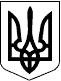 КАБІНЕТ МІНІСТРІВ УКРАЇНИПОСТАНОВАвід                         2021 р. № КиївПрем’єр-міністр УкраїниД. ШМИГАЛЬ